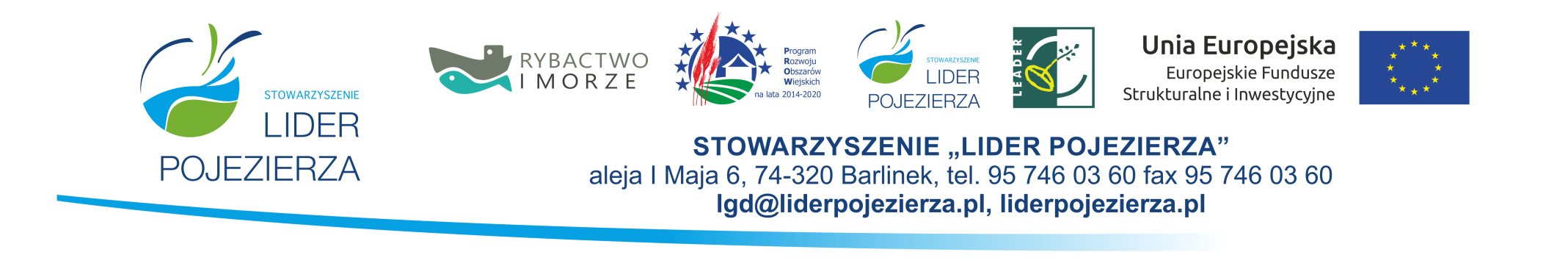 													REJESTR               	                                                                                   Załącznik nr 1 do ProcedurWNIOSKÓW O PRZYZNANIE POMOCY ZŁOŻONYCH W NABORZE NR 3/2019/ZTRJZAKRES: Wspieranie wspólnych działań polepszających infrastrukturę wodną oraz zagospodarowanie turystyczne rzek i jezior  w ramach Lokalnej Strategii Rozwoju na lata 2014-2020 oraz Priorytetu 4 „Zwiększenie zatrudnienia i spójności terytorialnej”, zawartego w Programie Operacyjnym „Rybactwa i Morze” na lata 2014-2020Limit środków przeznaczonych na nabór  1 200 000,00Lp.Data i godzina złożeniaNumer wniosku/ znak sprawyNumer producenta/Identyfikacyjny[ARiMR]WnioskodawcaTytuł operacjiLokalizacja operacji (gmina)Wartość wnioskuWnioskowana kwota pomocyUwagi11.06.2019g. 12:45LGD/5216-1/3/2019/ZTRJ062475386Gmina Krzęcin„Podniesienie atrakcyjności kąpieliska wiejskiego poprzez budowę pomostu pływającego nad jeziorem Chłopowo, działka 756, gm. Krzęcin”Krzęcin (Chłopowo)77 025,0465 471,0017.06.2019 r.g. 14:00LGD/5216-2/3/2019/ZTRJ074890741Międzyszkolny klub sportowy „SZKUNER”Podniesienie atrakcyjności infrastruktury turystycznej i rekreacyjnej poprzez umocnienie oraz pogłębienie brzegu Jeziora Myśliborskiego. Myślibórz128 167,1185 000,0017.06.2019 r.g. 14:55LGD/5216-3/3/2019/ZTRJ062635912Gmina Bierzwnik„Zagospodarowanie przestrzeni turystycznej w obszarze jeziora „Kuchta” w Bierzwniku – szlak edukacyjno- przyrodniczy”Bierzwnik37 901,9532 216,6618.06.2019 r.g. 13:00LGD/5216-4/3/2019/ZTRJ062450943Gmina Dębno„Zakup łodzi Wahly wraz z działaniami aktywizującymi nad jeziorami Ostrowieckim i Lipowo w gminie Dębno”Dębno103 564,7988 030,0718.06.2019 r.g. 13:30LGD/5216-5/3/2019/ZTRJ063125851Gmina PrzelewiceBudowa pomostu pływającego do celów rekreacyjnych na jeziorze Płoń w m. ŻukówPrzelewice (Żuków)65 234,5555 449,3719.06.2019 r.g. 10:50LGD/5216-6/3/2019/ZTRJ067575864Powiat Choszczeński – Starostwo Powiatowe w ChoszcznieScena z NadbrzeżnejChoszczno145 017,0085 763,0519.06.2019 r.g. 11:50LGD/5216-7/3/2019/ZTRJ074720106FUNDACJA DROGA LOTHAŚCIEŻKA EDUKACYJNA WOKÓŁ JEZIORA MIEJSKIEGO W TRZCIŃSKU - ZDROJUTrzcińsko - Zdrój87 800,0073 800,0019.06.2019 r.g. 12:19LGD/5216-8/3/2019/ZTRJ062434253Gmina Nowogródek PomorskiRozwój infrastruktury turystycznej i rekreacyjnej na plażach w Gminie Nowogródek PomorskiNowogródek Pomorski99 377,4884 470,8619.06.2019 r.g. 13:10LGD/5216-9/3/2019/ZTRJ062472936Gmina MyślibórzZagospodarowanie turystyczne terenu przy Jeziorze GolenickimMyślibórz (Golenice)199 699,8488 000,0019.06.2019 r.g. 13:15LGD/5216-10/3/2019/ZTRJ062492341Gmina ChoszcznoZwiększenie walorów użytkowych terenów turystyczno –rekreacyjnych Gminy Choszczno poprzez innowacyjne zagospodarowanie Plaży Miejskiej w Choszcznie Choszczno100 309,0085 000,0019.06.2019 rg. 13:20LGD/5216-11/3/2019/ZTRJ062181701GMINA PEŁCZYCE„Miejsce cumowania łodzi wraz z umocnieniem brzegu jeziora Duży Pełcz w m. Pełczyce” Pełczyce125 774,8285 000,00Razem Razem Razem Razem Razem Razem Razem 1 169 871,58828 201,01